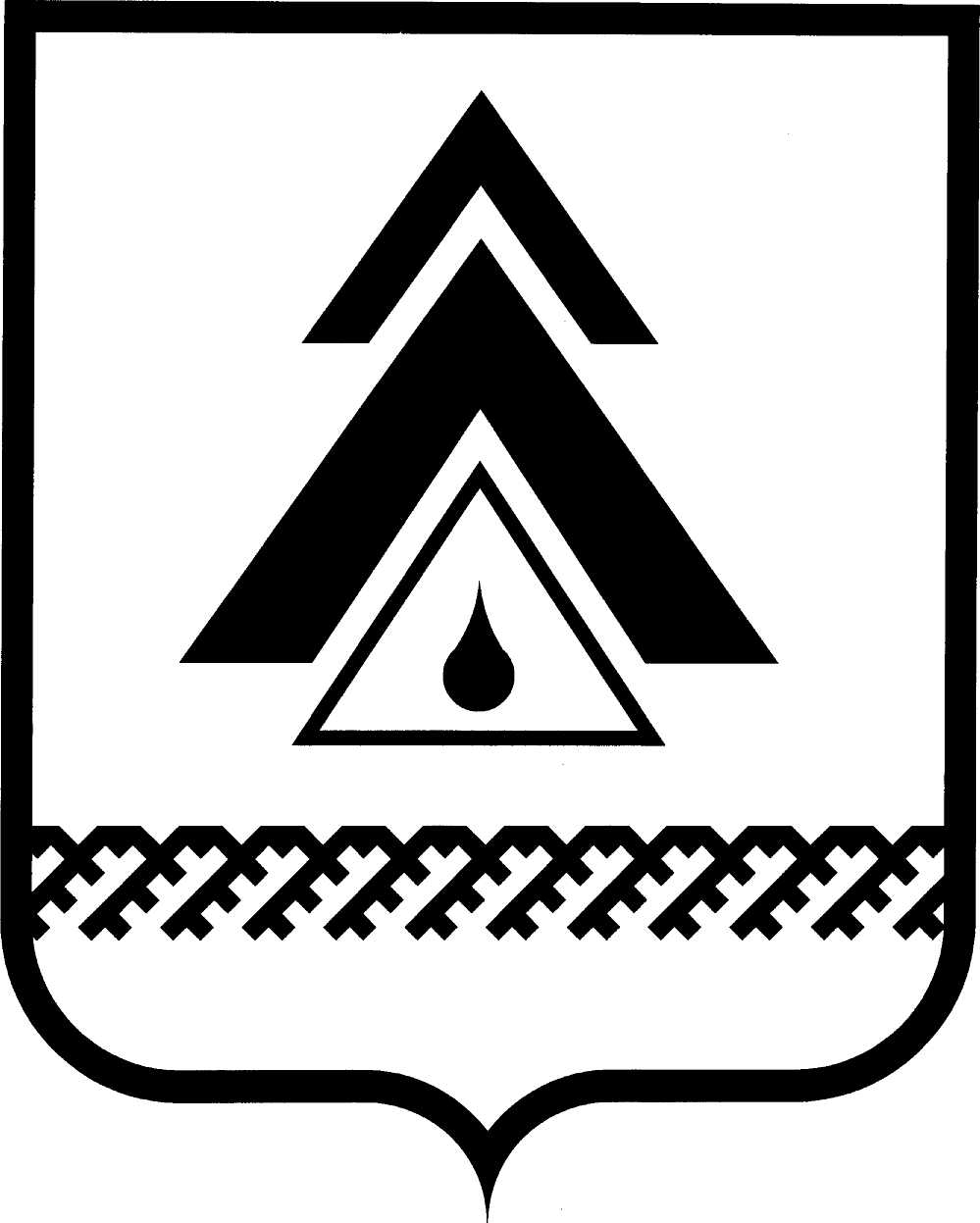 администрация Нижневартовского районаХанты-Мансийского автономного округа – ЮгрыПОСТАНОВЛЕНИЕО внесении изменений в постановление администрации района от 08.11.2010 № 1676 «Об утверждении муниципальной целевой программы «Поддержка малого и среднего предпринимательства в Нижневартовском районе на 2011–2013 годы»В целях уточнения мероприятий, предусмотренных муниципальной целевой программой «Поддержка малого и среднего предпринимательства в Нижневартовском районе на 2011–2013 годы», утвержденной постановлением администрации района от 08.11.2010 № 1676:1. Внести изменения в постановление администрации района                    от 08.11.2010 № 1676 «Об утверждении муниципальной целевой программы «Поддержка малого и среднего предпринимательства в Нижневартовском районе на 2011–2013 годы»:1.1. Пункты 3, 4 постановления изложить в новой редакции:«3. Определить общий объем финансирования муниципальной целевой программы за счет средств бюджетов района и округа, внебюджетных источников на 2011–2013 годы – 29 165,05726 тыс. руб., в том числе: на 2011 год – 13 502,95144 тыс. руб., из бюджета округа – 8 786,58374 тыс. руб., из бюджета района – 4 100 тыс. руб., из внебюджетных источников – 616,36770 тыс. руб.;на 2012 год – 11 562,10582 тыс. руб., из бюджета округа – 7 167,10582 тыс. руб., из бюджета района – 4 395 тыс. руб.;на 2013 год – 4 100 тыс. руб., из бюджета района – 4 100 тыс. руб. Объемы финансирования муниципальной целевой программы могут подлежать корректировке в течение финансового года, исходя из возможностей бюджета района, округа и внебюджетных источников, путем уточнения.4. Департаменту финансов администрации района (А.И. Кидяева) включить муниципальную целевую программу «Поддержка малого и среднего предпринимательства в Нижневартовском районе на 2011–2013 годы» в перечень целевых программ района на 2011–2013 годы, подлежащих финансированию,   с предельным объемом ассигнований в бюджете района на 2011 год – 13 502,95144 тыс. руб., за счет средств окружного бюджета – 8 786,58374 тыс. руб., за счет средств бюджета района – 4 100 тыс. руб., за счет средств внебюджетных источников – 616,36770 тыс. руб., на 2012 год – 11 562,10582 тыс. руб., за счет средств бюджета округа – 7 167,10582 руб., за счет средств бюджета района – 4 395 тыс. руб., на 2013 год – 4 100 тыс. руб., за счет средств бюджета района – 4 100 тыс. руб.».1.2. В приложении к постановлению раздел «Объемы и источники финансирования целевой программы» Паспорта муниципальной целевой программы, раздел IV. «Обоснование ресурсного обеспечения целевой программы» изложить в новой редакции согласно приложению 1.1.3. Приложение 1 к муниципальной целевой программе «Поддержка малого и среднего предпринимательства в Нижневартовском районе на 2011–2013 годы» изложить в новой редакции согласно приложению 2. 2. Комитету экономики администрации района (А.Ю. Бурылов) внести изменения в реестр муниципальных целевых программ Нижневартовского района.3. Пресс-службе администрации района (А.Н. Королёва) опубликовать постановление в районной газете «Новости Приобья».4. Отделу по информатизации и сетевым ресурсам администрации района (Д.С. Мороз) разместить постановление на официальном веб-сайте администрации района.5. Контроль за выполнением постановления возложить на заместителя главы администрации района по потребительскому рынку, местной промышленности, транспорту и связи С.М. Пичугина.Глава администрации района	                                                            Б.А. СаломатинПриложение 1 к постановлениюадминистрации районаот 29.10.2012 № 2037Изменения, которые вносятся в приложение к постановлениюадминистрации района от 08.11.2010 № 1676 «Об утверждении муниципальной целевой программы «Поддержка малого и среднего предпринимательства в Нижневартовском районе на 2011–2013 годы»«Паспорт муниципальной целевой программы «Поддержка малого и среднего предпринимательства в Нижневартовском районе на 2011–2013 годы»IV. Обоснование ресурсного обеспечения целевой программы4.1. Общий объем финансирования целевой программы за счет средств бюджетов района и округа, внебюджетных источников на 2011–2013 годы – 29 165,05726 тыс. руб., в том числе: на 2011 год – 13 502,95144 тыс. руб., из бюджета округа – 8 786,58374 тыс. руб., из бюджета района – 4 100 тыс. руб., из внебюджетных источников – 616,36770 тыс. руб.;на 2012 год – 11 562,10582 тыс. руб., из бюджета округа – 7 167,10582 тыс. руб., из бюджета района – 4 395 тыс. руб.;на 2013 год – 4 100 тыс. руб. из бюджета района. 4.2. Объемы финансирования на 2011–2013 годы могут подлежать корректировке в течение финансового года, исходя из возможностей бюджета района, округа и внебюджетных источников, путем уточнения по сумме и мероприятиям.Объемы финансирования по годам и мероприятиям приведены в приложении 1 к муниципальной целевой программе.4.3. Финансирование мероприятий целевой программы осуществляется  за счет средств бюджета округа, бюджета района, внебюджетных источников.Ежегодные объемы финансирования целевой программы уточняются при составлении и уточнении бюджета района на соответствующий финансовый год.Дополнительно целевая программа может финансироваться из окружного бюджета, внебюджетных средств. Средства бюджета округа на финансирование мероприятий целевой программы привлекаются согласно предоставленным субсидиям на софинансирование целевой программы в рамках:Закона Ханты-Мансийского автономного округа – Югры от 29.12.2007           № 213-оз «О развитии малого и среднего предпринимательства в Ханты-Мансийском автономном округе – Югре»;постановления Правительства Ханты-Мансийского автономного округа – Югры от 09.10.2010 № 241-п «О целевой программе Ханты-Мансийского автономного округа – Югры «Развитие малого и среднего предпринимательства          в Ханты-Мансийском автономном округе – Югре на 2011–2013 годы и на период до 2015 года».Средства внебюджетных источников на финансирование мероприятий целевой программы предполагается привлекать путем заключения соглашений с хозяйствующими субъектами.4.4. Ежегодные объемы финансирования уточняются при составлении            и уточнении бюджета района на соответствующий финансовый год.4.5. Контроль за расходованием бюджетных средств и выполнением мероприятий целевой программы осуществляется в порядке, установленном действующим законодательством.».Приложение 2 к постановлениюадминистрации районаот 29.10.2012 № 2037«Приложение 1 к муниципальной целевой программе «Поддержка малого и среднего предпринимательства в Нижневартовском районе на 2011–2013 годы»Перечень программных мероприятий муниципальной целевой программы«Поддержка малого и среднего предпринимательства в Нижневартовском районе на 2011–2013 годы»Примечание: * реализация мероприятий осуществляется за счет финансирования основной деятельности исполнителяВнебюджетные источники – средства предпринимателей.». от 29.10.2012г. Нижневартовск№ 2037          Объемы и источники финансирования целевой программыобщий объем финансирования целевой программы – 29 165,05726 тыс. руб., в том числе:2011 год – 13 502,95144 тыс. руб., из бюджета округа – 8 786,58374 тыс. руб., из бюджета района – 4 100 тыс. руб., внебюджетные источники – 616,36770 тыс. руб.;2012 год – 11 562,10582 тыс. руб., из бюджета округа 7 167,10582 тыс. руб., из бюджета района – 4 395 тыс. руб.;2013 год – 4 100 тыс. руб., из бюджета района – 4 100 тыс. руб.Источником финансирования целевой программы являются бюджет округа, бюджет района, внебюджетные источники.Ежегодные объемы финансирования целевой программы уточняются при составлении        и уточнении бюджета района на соответствующий финансовый год.Дополнительно целевая программа может финансироваться из окружного бюджета, внебюджетных средств. Средства бюджета округа на финансирование мероприятий целевой программы привлекаются согласно предоставленным субсидиям на софинансирование целевой программы      в рамках:Закона Ханты-Мансийского автономного округа – Югры от 29.12.2007 № 213-оз            «О развитии малого и среднего предпринимательства в Ханты-Мансийском автономном округе – Югре»;постановления Правительства Ханты-Мансийского автономного округа – Югры     от 09.10.2010 № 241-п «О целевой программе Ханты-Мансийского автономного округа – Югры «Развитие малого и среднего предпринимательства в Ханты-Мансийском автономном округе – Югре на 2011–2013 годы и на период до 2015 года».Средства внебюджетных источников на финансирование мероприятий целевой программы привлекаются путем заключения соглашений с хозяйствующими субъектами.№п/пМероприятия ПрограммыИсполнитель (соисполнитель)Срок выполненияФинансовые затраты на  реализацию (тыс. руб.)Финансовые затраты на  реализацию (тыс. руб.)Финансовые затраты на  реализацию (тыс. руб.)Финансовые затраты на  реализацию (тыс. руб.)Источники финансирования№п/пМероприятия ПрограммыИсполнитель (соисполнитель)Срок выполнениявсегов том числев том числев том числеИсточники финансирования№п/пМероприятия ПрограммыИсполнитель (соисполнитель)Срок выполнениявсего2011 год2012 год2013 годИсточники финансирования1.Цель: создание условий для устойчивого развития малого и среднего предпринимательства в районе как важнейшего фактора политической и социальной стабильности, обеспечивающего повышение конкурентоспособности экономики района2011–2013 годы29 165,0572613 502,9514411 562,105824 1001.Цель: создание условий для устойчивого развития малого и среднего предпринимательства в районе как важнейшего фактора политической и социальной стабильности, обеспечивающего повышение конкурентоспособности экономики района2011–2013 годы12 5954 1004 3954 100бюджетрайона1.Цель: создание условий для устойчивого развития малого и среднего предпринимательства в районе как важнейшего фактора политической и социальной стабильности, обеспечивающего повышение конкурентоспособности экономики района2011–2013 годы15 953,689568 786,583747 167,10582−бюджетокруга, в том числе остатки 2011 года1.Цель: создание условий для устойчивого развития малого и среднего предпринимательства в районе как важнейшего фактора политической и социальной стабильности, обеспечивающего повышение конкурентоспособности экономики района2011–2013 годы1 461,60582−1 461,60582−бюджет округа (остатки 2011 года)1.Цель: создание условий для устойчивого развития малого и среднего предпринимательства в районе как важнейшего фактора политической и социальной стабильности, обеспечивающего повышение конкурентоспособности экономики района2011–2013 годы616,36770616,36770−−внебюджетныеисточники1.1.Задача: совершенствование правовой базы для эффективной поддержки и развития предпринимательства10 10−−бюджетрайона1.1.1.Ведение реестра субъектов малого и среднего предпринимательства, получателей поддержкиотдел местной промышленности и сельского хозяйства администрации района2011–2013 годы 10 10−−бюджетрайона1.2.Задача: формирование механизма финансово-кредитной и имущественной поддержки представителей малого и среднего предпринимательства2011–2013 годы23 553,4842610 685,442449 048,041823 8201.2.Задача: формирование механизма финансово-кредитной и имущественной поддержки представителей малого и среднего предпринимательства2011–2013 годы11 304,7073 654,7073 8303 820бюджетрайона1.2.Задача: формирование механизма финансово-кредитной и имущественной поддержки представителей малого и среднего предпринимательства2011–2013 годы11 632,409566 414,367745 218,04182−бюджетокруга, в том числе остатки 2011 года1.2.Задача: формирование механизма финансово-кредитной и имущественной поддержки представителей малого и среднего предпринимательства2011–2013 годы1 294,69382−1 294,69382−бюджет округа (остатки 2011 года)1.2.Задача: формирование механизма финансово-кредитной и имущественной поддержки представителей малого и среднего предпринимательства2011–2013 годы616,36770616,36770−−внебюджетные источники1.2.1.Проведение заседаний Экспертно-консультативного Совета по содействию развитию малого и среднего предпринимательства в районеотдел местной промышленности и сельского хозяйства администрации района2011–2013 годыежеквартально*1.2.2.Проведение заседаний Совета предпринимателей при главе администрации районаотдел местной промышленности и сельского хозяйства администрации района2011–2013 годыежеквартально*1.2.3.Оказание имущественной поддержки путем применения понижающих коэффициентов при определении размера арендной платы за пользование муниципальным имуществом субъектами малого и среднего предпринимательства и организациями, образующими инфраструктуру поддержки субъектов малого и среднего предпринимательства, и освобождение от арендной платы за пользование муниципальным имуществом района (согласно Положению о порядке владения, пользования и распоряжения муниципальной собственностью муниципального образования Нижневартовский район, утвержденному решением Думы района от 18.04.2007 № 48, и согласно Положению об освобождении от арендной платы отдельных категорий юридических лиц и предпринимателей, осуществляющих приоритетные виды деятельности, и методике определения размера арендной платы за пользование муниципальным имуществом, утвержденной решением Думы района от 02.03.2010 № 15)управление по муниципальному имуществу и жилищным вопросам администрации района;отдел местной промышленности и сельского хозяйства администрации района2011–2013 годы*1.2.4.Субсидирование процентной ставки по привлеченным кредитам в российских кредитных организациях субъектам малого и среднего предпринимательстваотдел местной промышленности и сельского хозяйства администрации района2011–2013 годы2 631,75256831,752569009001.2.4.Субсидирование процентной ставки по привлеченным кредитам в российских кредитных организациях субъектам малого и среднего предпринимательстваотдел местной промышленности и сельского хозяйства администрации района2011–2013 годы2 329529900900бюджетрайона1.2.4.Субсидирование процентной ставки по привлеченным кредитам в российских кредитных организациях субъектам малого и среднего предпринимательстваотдел местной промышленности и сельского хозяйства администрации района2011–2013 годы302,75256302,75256−−бюджет округа1.2.5.Обеспечение условий субъектам по технологическому присоединению к объектам электросетевого хозяйства  отдел местной промышленности и сельского хозяйства администрации района2011–2013 годы461100336251.2.5.Обеспечение условий субъектам по технологическому присоединению к объектам электросетевого хозяйства  отдел местной промышленности и сельского хозяйства администрации района2011–2013 годы61112525бюджетрайона1.2.5.Обеспечение условий субъектам по технологическому присоединению к объектам электросетевого хозяйства  отдел местной промышленности и сельского хозяйства администрации района2011–2013 годы40089311−бюджетокруга, в том числе остатки 2011 года1.2.5.Обеспечение условий субъектам по технологическому присоединению к объектам электросетевого хозяйства  отдел местной промышленности и сельского хозяйства администрации района2011–2013 годы111−111−бюджет округа (остатки 2011 года)1.2.6.Финансовая поддержка субъектов по добровольной и обязательной сертификации пищевой продукции и продовольственного сырья и продукции местных товаропроизводителейотдел местной промышленности и сельского хозяйства администрации района2011–2013 годы690,476170,96038444,51562751.2.6.Финансовая поддержка субъектов по добровольной и обязательной сертификации пищевой продукции и продовольственного сырья и продукции местных товаропроизводителейотдел местной промышленности и сельского хозяйства администрации района2011–2013 годы201517575бюджет  района1.2.6.Финансовая поддержка субъектов по добровольной и обязательной сертификации пищевой продукции и продовольственного сырья и продукции местных товаропроизводителейотдел местной промышленности и сельского хозяйства администрации района2011–2013 годы489,476119,96038369,51562−бюджетокруга, в том числе остатки 2011 года1.2.6.Финансовая поддержка субъектов по добровольной и обязательной сертификации пищевой продукции и продовольственного сырья и продукции местных товаропроизводителейотдел местной промышленности и сельского хозяйства администрации района2011–2013 годы219,51562−219,51562−бюджет округа (остатки 2011 года)1.2.7.Субсидия на возмещение коммунальных услуг субъектам малого предпринимательства, оказывающим услуги в сфере бытового обслуживания населенияотдел местной промышленности и сельского хозяйства администрации района2011–2013 годы38898140150бюджетрайона1.2.8.Развитие семейного бизнесаотдел местной промышленности и сельского хозяйства администрации района2011–2013 годы1 138,51070382,657685,85370701.2.8.Развитие семейного бизнесаотдел местной промышленности и сельского хозяйства администрации района2011–2013 годы170307070бюджетрайона1.2.8.Развитие семейного бизнесаотдел местной промышленности и сельского хозяйства администрации района2011–2013 годы947,095331,24130615,85370−бюджетокруга, в том числе остатки 2011 года1.2.8.Развитие семейного бизнесаотдел местной промышленности и сельского хозяйства администрации района2011–2013 годы233,55770−233,55770бюджет округа (остатки 2011 года)1.2.8.Развитие семейного бизнесаотдел местной промышленности и сельского хозяйства администрации района2011–2013 годы21,4157021,41570−−внебюджетные источники1.2.9.Финансовая поддержка субъектов по приобретению оборудования (основных средств) и лицензионных программных продуктов, специализированной техники  отдел местной промышленности и сельского хозяйства администрации района2011–2013 годы2 445,1281 690,608454,5203001.2.9.Финансовая поддержка субъектов по приобретению оборудования (основных средств) и лицензионных программных продуктов, специализированной техники  отдел местной промышленности и сельского хозяйства администрации района2011–2013 годы1 7851 310175300бюджетрайона1.2.9.Финансовая поддержка субъектов по приобретению оборудования (основных средств) и лицензионных программных продуктов, специализированной техники  отдел местной промышленности и сельского хозяйства администрации района2011–2013 годы660,128380,608279,520−бюджет округа1.2.10.Финансовая поддержка субъектов, осуществляющих производство, реализацию товаров и услуг в социально значимых видах деятельности, определенных муниципальным образованием, в части компенсации арендных платежей за нежилые помещенияотдел местной промышленности и сельского хозяйства администрации района2011–2013 годы1 924,2711 127,905596,3662001.2.10.Финансовая поддержка субъектов, осуществляющих производство, реализацию товаров и услуг в социально значимых видах деятельности, определенных муниципальным образованием, в части компенсации арендных платежей за нежилые помещенияотдел местной промышленности и сельского хозяйства администрации района2011–2013 годы1 437,207862,207375200бюджетрайона1.2.10.Финансовая поддержка субъектов, осуществляющих производство, реализацию товаров и услуг в социально значимых видах деятельности, определенных муниципальным образованием, в части компенсации арендных платежей за нежилые помещенияотдел местной промышленности и сельского хозяйства администрации района2011–2013 годы487,064265,698221,366−бюджет округа1.2.11.Субсидия на возмещение части затрат за пользование электроэнергией субъектам малого предпринимательства в социально значимых видах деятельностиотдел местной промышленности и сельского хозяйства администрации района2011–2013 годы2 049449800800бюджетрайона1.2.12.Развитие малого и среднего предпринимательства в области экологииотдел местной промышленности и сельского хозяйства администрации района2011–2013 годы3 652,8802 4561 046,8801501.2.12.Развитие малого и среднего предпринимательства в области экологииотдел местной промышленности и сельского хозяйства администрации района2011–2013 годы489,467112227,467150бюджетрайона1.2.12.Развитие малого и среднего предпринимательства в области экологииотдел местной промышленности и сельского хозяйства администрации района2011–2013 годы2 917,8132 098,400819,413−бюджетокруга, в том числе остатки 2011 года1.2.12.Развитие малого и среднего предпринимательства в области экологииотдел местной промышленности и сельского хозяйства администрации района2011–2013 годы24,290−24,290−бюджет округа (остатки 2011 года)1.2.12.Развитие малого и среднего предпринимательства в области экологииотдел местной промышленности и сельского хозяйства администрации района2011–2013 годы245,600245,600−−внебюджетные источники1.2.13.Создание условий для развития субъектов, осуществляющих деятельность в следующих направлениях: быстровозводимое домостроение, крестьянско-фермерские хозяйства, переработка леса, сбор и переработка дикоросов, переработка отходов, рыбодобыча, рыбопереработка, ремесленническая деятельность, оказание социальных услуг (создание групп по уходу и присмотру за детьми), въездной и внутренний туризмотдел местной промышленности и сельского хозяйства администрации района2011–2013 годы4 359,2862 601,009501 458,276503001.2.13.Создание условий для развития субъектов, осуществляющих деятельность в следующих направлениях: быстровозводимое домостроение, крестьянско-фермерские хозяйства, переработка леса, сбор и переработка дикоросов, переработка отходов, рыбодобыча, рыбопереработка, ремесленническая деятельность, оказание социальных услуг (создание групп по уходу и присмотру за детьми), въездной и внутренний туризмотдел местной промышленности и сельского хозяйства администрации района2011–2013 годы760120340300бюджетрайона1.2.13.Создание условий для развития субъектов, осуществляющих деятельность в следующих направлениях: быстровозводимое домостроение, крестьянско-фермерские хозяйства, переработка леса, сбор и переработка дикоросов, переработка отходов, рыбодобыча, рыбопереработка, ремесленническая деятельность, оказание социальных услуг (создание групп по уходу и присмотру за детьми), въездной и внутренний туризмотдел местной промышленности и сельского хозяйства администрации района2011–2013 годы3 335,9042 217,627501 118,27650−бюджетокруга, в том числе остатки 2011 года1.2.13.Создание условий для развития субъектов, осуществляющих деятельность в следующих направлениях: быстровозводимое домостроение, крестьянско-фермерские хозяйства, переработка леса, сбор и переработка дикоросов, переработка отходов, рыбодобыча, рыбопереработка, ремесленническая деятельность, оказание социальных услуг (создание групп по уходу и присмотру за детьми), въездной и внутренний туризмотдел местной промышленности и сельского хозяйства администрации района2011–2013 годы40,77350−40,77350−бюджет округа (остатки 2011 года)1.2.13.Создание условий для развития субъектов, осуществляющих деятельность в следующих направлениях: быстровозводимое домостроение, крестьянско-фермерские хозяйства, переработка леса, сбор и переработка дикоросов, переработка отходов, рыбодобыча, рыбопереработка, ремесленническая деятельность, оказание социальных услуг (создание групп по уходу и присмотру за детьми), въездной и внутренний туризмотдел местной промышленности и сельского хозяйства администрации района2011–2013 годы263,382263,382−−внебюджетные источники1.2.14.Реализация проектов субъектов предпринимательства по энергоэффективностиотдел местной промышленности и сельского хозяйства администрации района2011–2013 годы1 657,7429,8501 127,851001.2.14.Реализация проектов субъектов предпринимательства по энергоэффективностиотдел местной промышленности и сельского хозяйства администрации района2011–2013 годы359,55345214,553100бюджетрайона1.2.14.Реализация проектов субъектов предпринимательства по энергоэффективностиотдел местной промышленности и сельского хозяйства администрации района2011–2013 годы1 212,177298,880913,297−бюджетокруга, в том числе остатки 2011 года1.2.14.Реализация проектов субъектов предпринимательства по энергоэффективностиотдел местной промышленности и сельского хозяйства администрации района2011–2013 годы525,757−525,757−бюджет округа (остатки 2011 года)1.2.14.Реализация проектов субъектов предпринимательства по энергоэффективностиотдел местной промышленности и сельского хозяйства администрации района2011–2013 годы85,97085,970−−внебюджетные источники1.2.15.Финансовая поддержка субъектов, осуществляющих производство, реализацию товаров и услуг в социально значимых видах деятельности, определенных муниципальным образованием, по предоставленным консалтинговым услугам Организациямиотдел местной промышленности и сельского хозяйства администрации района2011–2013 годы1 005335,200619,800501.2.15.Финансовая поддержка субъектов, осуществляющих производство, реализацию товаров и услуг в социально значимых видах деятельности, определенных муниципальным образованием, по предоставленным консалтинговым услугам Организациямиотдел местной промышленности и сельского хозяйства администрации района2011–2013 годы125255050бюджетрайона1.2.15.Финансовая поддержка субъектов, осуществляющих производство, реализацию товаров и услуг в социально значимых видах деятельности, определенных муниципальным образованием, по предоставленным консалтинговым услугам Организациямиотдел местной промышленности и сельского хозяйства администрации района2011–2013 годы880310,200569,800−бюджетокруга, в том числе остатки 2011 года1.2.15.Финансовая поддержка субъектов, осуществляющих производство, реализацию товаров и услуг в социально значимых видах деятельности, определенных муниципальным образованием, по предоставленным консалтинговым услугам Организациямиотдел местной промышленности и сельского хозяйства администрации района2011–2013 годы139,800−139,800−бюджет округа (остатки 2011 года)1.2.16.Финансовая поддержка субъектов предпринимательства организованными лицами с ограниченными возможностями и субъектов предпринимательства, создающих рабочие места для лиц с ограниченными возможностямиотдел местной промышленности и сельского хозяйства администрации района2011–2013 годы400−200200бюджетрайона1.2.17.Финансовая поддержка субъектов предпринимательства на перевод земель и проведение межевания земельных участков под строительство производственных объектов в социально значимых видах деятельности, разработку планов освоения лесов для рекреационной деятельностиотдел местной промышленности и сельского хозяйства администрации района2011–2013 годы487,980−162,980325бюджетрайона1.2.18.Финансовая поддержка субъектов малого предпринимательства на организацию мероприятий по сдерживанию цен на социально значимые товары  отдел местной промышленности и сельского хозяйства администрации района2011–2013 годы262,50012,50075175бюджетрайона1.3.Задача:развитие инфраструктуры поддержки малого и среднего предпринимательства1 462,944646,453776,491401.3.Задача:развитие инфраструктуры поддержки малого и среднего предпринимательства417,50042,50033540бюджетрайона1.3.Задача:развитие инфраструктуры поддержки малого и среднего предпринимательства1 045,444603,953441,491−бюджет округа1.3.1.Содействие деятельности Нижневартовского филиала Фонда поддержки предпринимательства Югры, Бизнес-инкубатора, Торгово-промышленной палаты Нижневартовского районаотдел местной промышленности и сельского хозяйства администрации района2011–2013 годы*1.3.2.Финансовая поддержка Организаций, осуществляющих деятельность по бизнес-инкубированию, в том числе обучению субъектовотдел местной промышленности и сельского хозяйства администрации района2011–2013 годы1 167,944646,453481,491401.3.2.Финансовая поддержка Организаций, осуществляющих деятельность по бизнес-инкубированию, в том числе обучению субъектовотдел местной промышленности и сельского хозяйства администрации района2011–2013 годы122,50042,5004040бюджетрайона1.3.2.Финансовая поддержка Организаций, осуществляющих деятельность по бизнес-инкубированию, в том числе обучению субъектовотдел местной промышленности и сельского хозяйства администрации района2011–2013 годы1 045,444603,953441,491−бюджет округа1.3.3.Содействие субъектам предпринимательства в организации этнотуризма, уточнения туристической карты и маршрутов района (приобретение лодочного мотора «Yamaha-F50FETL»)отдел местной промышленности и сельского хозяйства администрации района2012 год295−295−бюджет района1.4.Задача:поддержка предпринимательства в области маркетинга, рекламы и информации4 138,6292 161,0561 737,5732401.4.Задача:поддержка предпринимательства в области маркетинга, рекламы и информации862,793392,793230240бюджетрайона1.4.Задача:поддержка предпринимательства в области маркетинга, рекламы и информации3 275,8361 768,2631 507,573−бюджетокруга, в том числе остатки 2011 года1.4.Задача:поддержка предпринимательства в области маркетинга, рекламы и информации166,912−166,912−бюджет округа (остатки 2011 года)1.4.1.Обновление раздела «Малое и среднее предпринимательство района» на официальном веб-сайте администрации района отдел местной промышленности и сельского хозяйства администрации района2011–2013 годыежеквартально*1.4.2.Организация и проведение образовательных мероприятий для субъектов малого и среднего предпринимательства и организаций инфраструктуры поддержки предпринимательстваотдел местной промышленности и сельского хозяйства администрации района2011–2013 годы1 110,404563,650496,754501.4.2.Организация и проведение образовательных мероприятий для субъектов малого и среднего предпринимательства и организаций инфраструктуры поддержки предпринимательстваотдел местной промышленности и сельского хозяйства администрации района2011–2013 годы2001104050бюджетрайона1.4.2.Организация и проведение образовательных мероприятий для субъектов малого и среднего предпринимательства и организаций инфраструктуры поддержки предпринимательстваотдел местной промышленности и сельского хозяйства администрации района2011–2013 годы910,404453,650456,754−бюджетокруга, в том числе остатки 2011 года1.4.2.Организация и проведение образовательных мероприятий для субъектов малого и среднего предпринимательства и организаций инфраструктуры поддержки предпринимательстваотдел местной промышленности и сельского хозяйства администрации района2011–2013 годы7,354−7,354−бюджет округа (остатки 2011 года)1.4.3.Организация и проведение публичных мероприятий с участием субъектов предпринимательства и организаций инфраструктуры поддержки предпринимательства (организация и проведение круглых столов, выставок, конференций, ярмарок, организация участия субъектов малого и среднего предпринимательства в выездных выставках, форумах, выставках-ярмарках, фестивалях и других мероприятиях районного окружного, регионального и федерального значения, оказание содействия в участии субъектов малого и среднего предпринимательства в окружных, федеральных инвестиционных программах, аренда помещений, выставочного оборудования и выставочных площадей для проведения районных выставок, ярмарок, смотров, конкурсов, фестивалей, конференций, семинаров, круглых столов с участием предпринимателей и организация участия предпринимателей района в окружных, региональных и федеральных выставках, выставках-ярмарках; организация и проведение конкурсов и др.);субсидии на участие субъектов малого и среднего предпринимательства в Федеральных, международных форумах, конкурсахотдел местной промышленности и сельского хозяйства администрации района2011–2013 годы607,739264,925292,814501.4.3.Организация и проведение публичных мероприятий с участием субъектов предпринимательства и организаций инфраструктуры поддержки предпринимательства (организация и проведение круглых столов, выставок, конференций, ярмарок, организация участия субъектов малого и среднего предпринимательства в выездных выставках, форумах, выставках-ярмарках, фестивалях и других мероприятиях районного окружного, регионального и федерального значения, оказание содействия в участии субъектов малого и среднего предпринимательства в окружных, федеральных инвестиционных программах, аренда помещений, выставочного оборудования и выставочных площадей для проведения районных выставок, ярмарок, смотров, конкурсов, фестивалей, конференций, семинаров, круглых столов с участием предпринимателей и организация участия предпринимателей района в окружных, региональных и федеральных выставках, выставках-ярмарках; организация и проведение конкурсов и др.);субсидии на участие субъектов малого и среднего предпринимательства в Федеральных, международных форумах, конкурсахотдел местной промышленности и сельского хозяйства администрации района2011–2013 годы120205050бюджетрайона1.4.3.Организация и проведение публичных мероприятий с участием субъектов предпринимательства и организаций инфраструктуры поддержки предпринимательства (организация и проведение круглых столов, выставок, конференций, ярмарок, организация участия субъектов малого и среднего предпринимательства в выездных выставках, форумах, выставках-ярмарках, фестивалях и других мероприятиях районного окружного, регионального и федерального значения, оказание содействия в участии субъектов малого и среднего предпринимательства в окружных, федеральных инвестиционных программах, аренда помещений, выставочного оборудования и выставочных площадей для проведения районных выставок, ярмарок, смотров, конкурсов, фестивалей, конференций, семинаров, круглых столов с участием предпринимателей и организация участия предпринимателей района в окружных, региональных и федеральных выставках, выставках-ярмарках; организация и проведение конкурсов и др.);субсидии на участие субъектов малого и среднего предпринимательства в Федеральных, международных форумах, конкурсахотдел местной промышленности и сельского хозяйства администрации района2011–2013 годы487,739244,925242,814−бюджетокруга, в том числе остатки 2011 года1.4.3.Организация и проведение публичных мероприятий с участием субъектов предпринимательства и организаций инфраструктуры поддержки предпринимательства (организация и проведение круглых столов, выставок, конференций, ярмарок, организация участия субъектов малого и среднего предпринимательства в выездных выставках, форумах, выставках-ярмарках, фестивалях и других мероприятиях районного окружного, регионального и федерального значения, оказание содействия в участии субъектов малого и среднего предпринимательства в окружных, федеральных инвестиционных программах, аренда помещений, выставочного оборудования и выставочных площадей для проведения районных выставок, ярмарок, смотров, конкурсов, фестивалей, конференций, семинаров, круглых столов с участием предпринимателей и организация участия предпринимателей района в окружных, региональных и федеральных выставках, выставках-ярмарках; организация и проведение конкурсов и др.);субсидии на участие субъектов малого и среднего предпринимательства в Федеральных, международных форумах, конкурсахотдел местной промышленности и сельского хозяйства администрации района2011–2013 годы11,502−11,502−бюджет округа (остатки 2011 года)1.4.4.Проведение муниципального конкурса «Предприниматель района» отдел местной промышленности и сельского хозяйства администрации района2011–2013 годы539,582325,711188,871251.4.4.Проведение муниципального конкурса «Предприниматель района» отдел местной промышленности и сельского хозяйства администрации района2011–2013 годы70202525бюджетрайона1.4.4.Проведение муниципального конкурса «Предприниматель района» отдел местной промышленности и сельского хозяйства администрации района2011–2013 годы469,582305,711163,871−бюджетокруга, в том числе остатки 2011 года1.4.4.Проведение муниципального конкурса «Предприниматель района» отдел местной промышленности и сельского хозяйства администрации района2011–2013 годы0,092−0,092−бюджет округа (остатки 2011 года)1.4.5.Формирование благоприятного общественного мнения о малом и среднем предпринимательстве;субсидия на возмещение части затрат на изготовление и прокат рекламного ролика, изготовление и размещение уличной рекламы;изготовление маркетингового материала (буклетов по предпринимательству, самозанятости, о формах поддержки предпринимателей) и др.;изготовление и размещение, публикация материалов в средствах массовой информации, сборниках, энциклопедиях, альманахах и т.п.)отдел местной промышленности и сельского хозяйства администрации района2011–2013 годы926,246428,770447,476501.4.5.Формирование благоприятного общественного мнения о малом и среднем предпринимательстве;субсидия на возмещение части затрат на изготовление и прокат рекламного ролика, изготовление и размещение уличной рекламы;изготовление маркетингового материала (буклетов по предпринимательству, самозанятости, о формах поддержки предпринимателей) и др.;изготовление и размещение, публикация материалов в средствах массовой информации, сборниках, энциклопедиях, альманахах и т.п.)отдел местной промышленности и сельского хозяйства администрации района2011–2013 годы2881885050бюджетрайона1.4.5.Формирование благоприятного общественного мнения о малом и среднем предпринимательстве;субсидия на возмещение части затрат на изготовление и прокат рекламного ролика, изготовление и размещение уличной рекламы;изготовление маркетингового материала (буклетов по предпринимательству, самозанятости, о формах поддержки предпринимателей) и др.;изготовление и размещение, публикация материалов в средствах массовой информации, сборниках, энциклопедиях, альманахах и т.п.)отдел местной промышленности и сельского хозяйства администрации района2011–2013 годы638,246240,770397,476−бюджетокруга, в том числе остатки 2011 года1.4.5.Формирование благоприятного общественного мнения о малом и среднем предпринимательстве;субсидия на возмещение части затрат на изготовление и прокат рекламного ролика, изготовление и размещение уличной рекламы;изготовление маркетингового материала (буклетов по предпринимательству, самозанятости, о формах поддержки предпринимателей) и др.;изготовление и размещение, публикация материалов в средствах массовой информации, сборниках, энциклопедиях, альманахах и т.п.)отдел местной промышленности и сельского хозяйства администрации района2011–2013 годы147,964−147,964−бюджет округа (остатки 2011 года)1.4.6.Развитие молодежного предпринимательстваотдел местной промышленности и сельского хозяйства администрации района2011–2013 годы642,101366226,101501.4.6.Развитие молодежного предпринимательстваотдел местной промышленности и сельского хозяйства администрации района2011–2013 годы142,79342,7935050бюджет района1.4.6.Развитие молодежного предпринимательстваотдел местной промышленности и сельского хозяйства администрации района2011–2013 годы499,308323,207176,101−бюджет округа1.4.7.Организация мониторинга деятельности малого и среднего предпринимательства в муниципальном образовании в целях определения приоритетных направлений развитияотдел местной промышленности и сельского хозяйства администрации района2011–2013 годы312,55721285,557151.4.7.Организация мониторинга деятельности малого и среднего предпринимательства в муниципальном образовании в целях определения приоритетных направлений развитияотдел местной промышленности и сельского хозяйства администрации района2011–2013 годы42121515бюджет района1.4.7.Организация мониторинга деятельности малого и среднего предпринимательства в муниципальном образовании в целях определения приоритетных направлений развитияотдел местной промышленности и сельского хозяйства администрации района2011–2013 годы270,55720070,557−бюджетокруга1.5.Задача: обеспечение социальной защищенности и безопасности представителей малого и среднего предпринимательства1.5.1.Организация практической помощи и услуг предпринимателям по вопросам социально-трудовых отношений, охраны труда и техники безопасностиотдел местной промышленности и сельского хозяйства администрации районапостоянно*1.6.Задача:международное и межрегиональное сотрудничество в развитии предпринимательства1.6.1.Обеспечение участия субъектов малого и среднего бизнеса в реализации районных, окружных, региональных и международных программах и проектахотдел местной промышленности и сельского хозяйства администрации района2011–2013 годы*1.7.Задача:информационно-консультативная помощь представителей малого и среднего предпринимательства1.7.1.Содействие субъектам малого и среднего предпринимательства в организации внедрения в практику научных, методических разработок, передового опытаотдел местной промышленности и сельского хозяйства администрации районапостоянно*1.7.2.Оказание консультативной помощи предпринимателям по вопросам подготовки бизнес-планов и инвестиционных проектовотдел местной промышленности и сельского хозяйства администрации районапостоянно*1.7.3.Информационно-консультативная помощь представителям малого и среднего предпринимательства о правилах и порядке приобретения оборудования, техники в лизинготдел местной промышленности и сельского хозяйства администрации районапостоянно*1.7.4.Организация участия предпринимателей района в мероприятиях, проводимых Нижневартовским филиалом Фонда поддержки предпринимательства Югры, Бизнес-инкубатором, Торгово-промышленной палатой Нижневартовского района и другими структурами поддержки предпринимательстваотдел местной промышленности и сельского хозяйства администрации районапостоянно*Итого по ПрограммеИтого по Программе29 165,0572613 502,9514411 562,105824 100Итого по ПрограммеИтого по Программе12 5954 1004 3954 100бюджетрайонаИтого по ПрограммеИтого по Программе15 953,689568 786,583747 167,10582−бюджетокруга, в том числе остатки 2011 годаИтого по ПрограммеИтого по Программе1 461,60582−1 461,60582−бюджет округа (остатки 2011 года)Итого по ПрограммеИтого по Программе616,36770616,36770−−внебюджетные источникиВ том числе в разрезе исполнителей(соисполнителей) программыотдел местной промышленности и сельского хозяйства администрации района29 165,0572613 502,9514411 562,105824 100В том числе в разрезе исполнителей(соисполнителей) программыотдел местной промышленности и сельского хозяйства администрации района12 5954 1004 3954 100бюджетрайонаВ том числе в разрезе исполнителей(соисполнителей) программыотдел местной промышленности и сельского хозяйства администрации района15 953,689568 786,583747 167,10582−бюджетокруга, в том числе остатки 2011 годаВ том числе в разрезе исполнителей(соисполнителей) программыотдел местной промышленности и сельского хозяйства администрации района1 461,60582−1 461,60582−бюджет округа (остатки 2011 года)В том числе в разрезе исполнителей(соисполнителей) программыотдел местной промышленности и сельского хозяйства администрации района616,36770616,36770−−внебюджетные источники